                                                                                                                                                                                                       О Т К Р Ы Т О Е    А К Ц И О Н Е Р Н О Е     О Б Щ Е С Т В О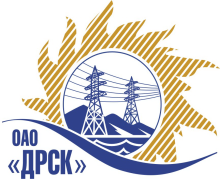 Открытое акционерное общество«Дальневосточная распределительная сетевая  компания»ПРОТОКОЛ ВЫБОРА ПОБЕДИТЕЛЯПРЕДМЕТ ЗАКУПКИ: право заключения Договора на поставку продукции: Закупка № 179  - Специальная оценка условий труда (АЭС, ЭС ЕАО).Закупка проводится согласно ГКПЗ 2015г. года, раздела  4.1 «Услуги эксплуатации» № 179 на основании указания ОАО «ДРСК» от  29.12.2014 г. № 362.Плановая стоимость закупки:  4 000 000,00   руб. без НДС.ПРИСУТСТВОВАЛИ: постоянно действующая Закупочная комиссия 2-го уровня.ВОПРОСЫ, ВЫНОСИМЫЕ НА РАССМОТРЕНИЕ ЗАКУПОЧНОЙ КОМИССИИ: Об итоговой ранжировке заявок. О выборе победителя закупки.РАССМАТРИВАЕМЫЕ ДОКУМЕНТЫ:Протокол рассмотрения от   23.01.2015г. № 193/УЭ-РПротокол переторжки от 27.01.2015 № 193/УЭ-П.ВОПРОС 1 «Об итоговой ранжировке заявок»ОТМЕТИЛИ:С учетом цен, полученных на переторжке, и в соответствии с требованиями и условиями, предусмотренными извещением о проведении конкурса и конкурсной документацией, предлагается ранжировать Конкурсные заявки следующим образом:ВОПРОС 2 «О выборе победителя закупки»ОТМЕТИЛИ:Планируемая стоимость закупки в соответствии с ГКПЗ: 4 000 000,00   руб. без НДС.На основании приведенной итоговой ранжировки поступивших предложений предлагается признать победителем открытого запроса предложений № 179 - Специальная оценка условий труда (АЭС, ЭС ЕАО). участника, занявшего первое место в итоговой ранжировке по степени предпочтительности для заказчика: ООО "Проммаш Тест" (Россия, г. Москва, 115114 Дербеневская набережная д.11, пом.60) на следующих условиях: Цена: 1 276 444,07 руб. (цена без НДС). (1 506 204,00 рублей с учетом НДС). Срок начала работ: по филиалу АЭС с момента заключения договора. По филиалу ЭС ЕАО с 01.06.2015г. Срок завершения работ: по филиалу АЭС до 15.10.2015г., по филиалу ЭС ЕАО до 30.11.2015г. Условия финансирования: Без аванса. В течение 30 календарных дней следующих за месяцем, в котором выполнены работы, после подписания справки о стоимости выполненных  услуг. Гарантия на выполненные работы – 12 месяцев. Гарантия на материалы и оборудование – 5 лет.  Предложение действительно до 25 марта 2015г.РЕШИЛИ:Утвердить итоговую ранжировку предложений Участников.1 место: ООО "Проммаш Тест" г. Москва;2 место: ООО "ЭсАрДжи-ЭКО"  г. Москва;3 место: ООО "ЭСГ "Охрана труда" г. Москва;4 место: ООО "ТРУД-ЭКСПЕРТ" г. Благовещенск;5 место: ООО "ТОЦОТ"  г. Томск;6 место: ООО "Юркон"  г. Оренбург.2. Признать победителем открытого запроса предложений № 179 - Специальная оценка условий труда (АЭС, ЭС ЕАО). участника, занявшего первое место в итоговой ранжировке по степени предпочтительности для заказчика: ООО "Проммаш Тест" (Россия, г. Москва, 115114 Дербеневская набережная д.11, пом.60) на следующих условиях: Цена: 1 276 444,07 руб. (цена без НДС). (1 506 204,00 рублей с учетом НДС). Срок начала работ: по филиалу АЭС с момента заключения договора. По филиалу ЭС ЕАО с 01.06.2015г. Срок завершения работ: по филиалу АЭС до 15.10.2015г., по филиалу ЭС ЕАО до 30.11.2015г. Условия финансирования: Без аванса. В течение 30 календарных дней следующих за месяцем, в котором выполнены работы, после подписания справки о стоимости выполненных  услуг. Гарантия на выполненные работы – 12 месяцев. Гарантия на материалы и оборудование – 5 лет.  Предложение действительно до 25 марта 2015г.ДАЛЬНЕВОСТОЧНАЯ РАСПРЕДЕЛИТЕЛЬНАЯ СЕТЕВАЯ КОМПАНИЯУл.Шевченко, 28,   г.Благовещенск,  675000,     РоссияТел: (4162) 397-359; Тел/факс (4162) 397-200, 397-436Телетайп    154147 «МАРС»;         E-mail: doc@drsk.ruОКПО 78900638,    ОГРН  1052800111308,   ИНН/КПП  2801108200/280150001№ 193/УЭ-ВПг. Благовещенск                    .01.2015 г.Место в ранжировкеНаименование и адрес участникаЦена до переторжкиЦена и иные существенные условия после переторжки1 местоООО "Проммаш Тест" (Россия, г. Москва, 115114 Дербеневская набережная д.11, пом.60)Цена: 1 368 796,61 руб. (цена без НДС)(1 615 180,00 рублей с учетом НДС).Цена: 1 276 444,07 руб. (цена без НДС)(1 506 204,00 рублей с учетом НДС).Срок начала работ: по филиалу АЭС с момента заключения договора. По филиалу ЭС ЕАО с 01.06.2015г.Срок завершения работ: по филиалу АЭС до 15.10.2015г., по филиалу ЭС ЕАО до 30.11.2015г. Условия финансирования: Без аванса. В течение 30 календарных дней следующих за месяцем, в котором выполнены работы, после подписания справки о стоимости выполненных  услуг.Гарантия на выполненные работы – 12 месяцев. Гарантия на материалы и оборудование – 5 лет. Предложение действительно до 25 марта 2015г2 местоООО "ЭсАрДжи-ЭКО" (105082, г. Москва, ул. Большая Почтовая, дом 7, стр. 1)Цена: 1 644 205,08 руб. (цена без НДС)(1 940 162,00 рублей с учетом НДС).Цена: 1 281 391,53 руб. (цена без НДС)(1 512 042,00 рублей с учетом НДС).Срок начала работ: по филиалу АЭС с момента заключения договора. По филиалу ЭС ЕАО с 01.06.2015г.Срок завершения работ: по филиалу АЭС до 15.10.2015г., по филиалу ЭС ЕАО до 30.11.2015г. Условия финансирования: Оплата услуг по настоящему Договору производится Заказчиком путем перечисления денежных средств на расчетный счет Исполнителя, в течение 30 календарных дней после выставления счета, согласно предоставленным материалам о выполненной работе и по итогам подписания Акта сдачи-приемки оказанных услуг обеими Сторонами. Гарантия на выполненные работы – 12 месяцев.3 местоООО "ЭСГ "Охрана труда" (101000, Россия, г. Москва, ул. Покровка, д. 14, 2, стр. 1)Цена: 1 731 940,00 руб. (цена без НДС)(2 043 689,20 рублей с учетом НДС)Цена: 1 731 940,00 руб. (цена без НДС)(2 043 689,20 рублей с учетом НДС)Срок начала работ: по филиалу АЭС с момента заключения договора. По филиалу ЭС ЕАО с 01.06.2015г.Срок завершения работ: по филиалу АЭС до 15.10.2015г., по филиалу ЭС ЕАО до 30.11.2015г. Условия финансирования: Без аванса. В течение 30 календарных дней следующих за месяцем, в котором выполнены работы, после подписания акта выполненных работ. Предложение действительно до 31 марта 2015г.4 местоООО "ТРУД-ЭКСПЕРТ" (675006, Россия, Амурская обл., г. Благовещенск, ул. Ленина, д. 207, корп. 3, офис 30)Цена: 2 140 600,00 руб. (НДС не облагается)Цена: 2 140 600,00 руб. (НДС не облагается)Срок начала работ: с момента заключения договора.Срок завершения работ: по филиалу АЭС до 15.10.2015г., по филиалу ЭС ЕАО до 30.11.2015г. Условия финансирования: Предоплата 15% в течение 10 дней с момента заключения договора. Окончательный расчет в течение 30 дней после подписания акта оказанных услуг. Предложение действительно до 01 июня 2015г.5 местоООО "ТОЦОТ" (Россия, 634024, Томская область, г.Томск, пр. Ленина, д.242)Цена: 3 498 908,00 руб. (НДС не облагается)Цена: 3 498 908,00 руб. (НДС не облагается)Срок начала работ: с момента заключения договора.Срок завершения работ: до 30.11.2015г. Условия финансирования: В течение 60 дней после подписания акта выполненных работ. Гарантия на выполненные работы – 5 лет.Предложение действительно до 30 ноября 2015г.6 местоООО "Юркон" (460007, Россия, Оренбургская область, г. Оренбург, ул. Яицкая, д. 15, оф. 9)Цена: 3 736 320,00 руб. (НДС не облагается)Цена: 3 600 100,00 руб. (НДС не облагается)Срок начала работ: по филиалу АЭС с момента заключения договора. По филиалу ЭС ЕАО с 01.06.2015г.Срок завершения работ: по филиалу АЭС до 15.10.2015г., по филиалу ЭС ЕАО до 30.11.2015г.Условия финансирования: Аванс 30% в течение 10 банковских дней с момента заключения договора. Окончательный расчет в течение 30 календарных дней со дня подписания актов оказанных услуг по этапу уполномоченными представителями Сторон. Предложение действительно до 15 апреля 2015г.